
You Are Invited to Participate in the
Mailbox Member Program!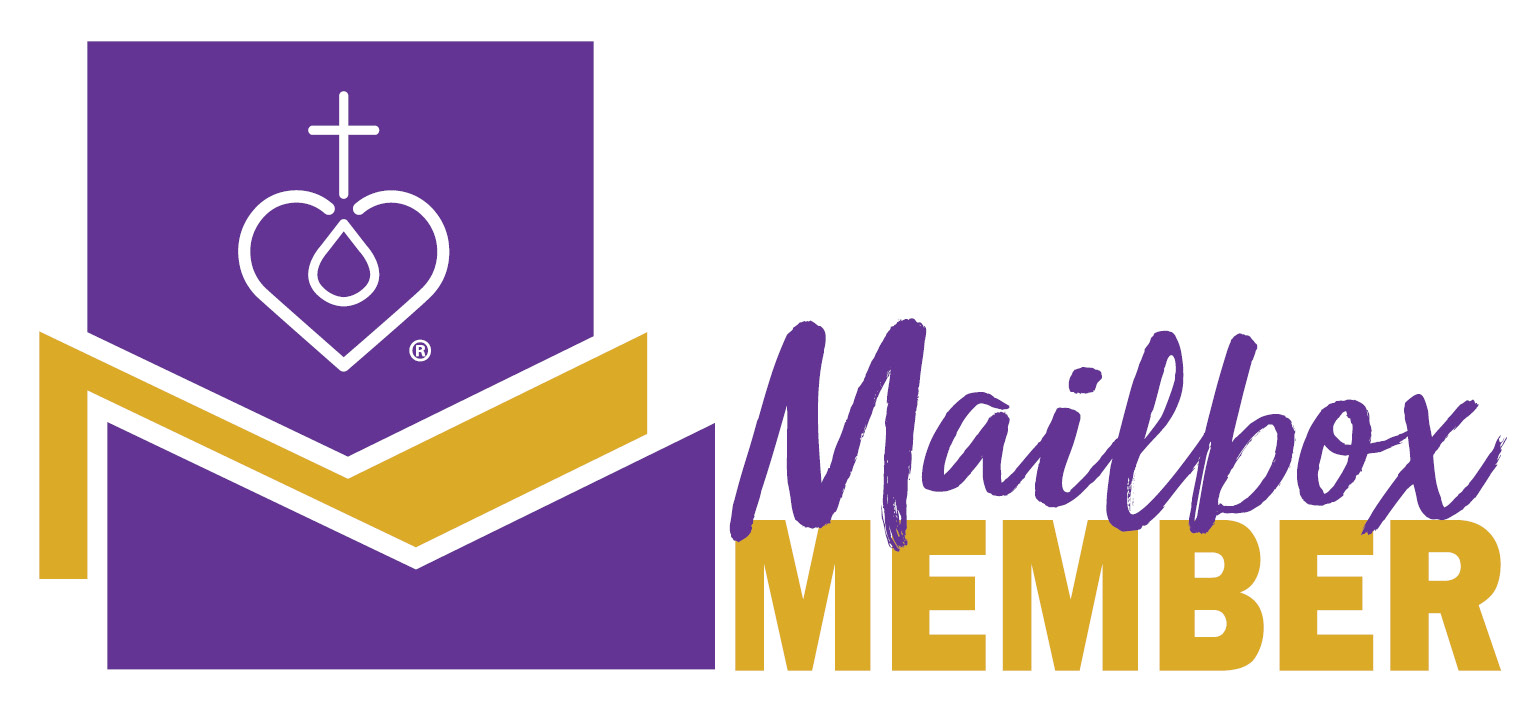 “Mailbox Members” are women who want to grow in their faith through Bible studies and help others through service activities. Some are unable to attend “traditional” gatherings and still want to connect and serve with other women.  Mailbox Members can expect to: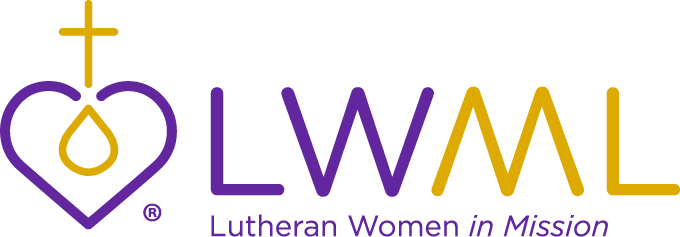 Be encouraged in their faith walkFind joy in being a Lutheran Woman in MissionDevelop understanding and support of missionsLearn of opportunities for service activities
What do I receive if I am a Mailbox Member?Monthly information sent to you via the method of your choiceBible studies and devotionsInformation about Lutheran Women’s Missionary League mission grants and your own Mite BoxWays to serve in your church and communityOpportunities to connect with like-minded womenSupport through prayerFlexibility to participate when and where you are ableHow do I participate as a Mailbox Member?Return your contact information to your local group: ___________________________________________

Mailbox Member Coordinator: _____________________________________________________________      Address: _____________________________________________________________________________For more information, call _____________________ or email ___________________________________.Thanks for your consideration!---------------------------------------------------------------------------------------Yes! I want to learn about Lutheran Women in Mission and participate as a Mailbox Member!Name __________________________________________________________________________________Address _________________________________________________________________________________City, State, Zip Code _______________________________________________________________________Email ___________________________________________________________________________________Home Phone: ____________________________ Mobile Phone: ____________________________________This is how I wish to receive my Mailbox Member information:_____ Church mailbox      		_____ Mail				_____ Email	        
